日照高新技术产业开发区新闻采编人员公开招聘简章为营造创新创业良好氛围，优化人才队伍结构，结合高新区融媒体中心建设和报刊发展需要，经工委、管委同意，由山东杰出政务服务外包有限公司为高新区融媒体中心面向社会公开招聘10名新闻采编人员，招聘人员实行职员制管理。现将有关招聘事项公告如下：招聘岗位、计划及专业要求二、报考基本条件（一）具有中华人民共和国国籍；（二）遵纪守法，品行端正，爱岗敬业，热爱新闻传播事业，具有良好的协作精神和较强的组织、实践能力；（三）能够适应岗位需要，具备履职所需要的综合素质、专业水平，服从组织安排；（四）身心健康，符合体检标准，具有良好的心理素质；（五）全日制本科毕业生及以上，并已获得相应学位证书;（六）符合招聘岗位的其他条件；（七）具有下列情况之一的人员，不能报考：1. 曾因犯罪受过刑事处罚的;2. 违纪违法，受过党纪政纪处分或涉嫌违纪违法正在接受有关机关调查尚未作出结论的;3. 曾被开除公职的;4. 预备党员由于个人原因延长预备期的;5. 在各级公务员、事业单位招考中被认定有舞弊等严重违反录用纪律行为的;6. 在校期间受过院系级以上单位处分的；7. 在读全日制普通高校非应届毕业生及现役军人（不能用已取得的学历学位作为条件应聘）;8. 具有法律规定不得聘用的其他情形的。三、报名方式及资格审查（一）网上报名1.报名时间：2020年1月1日上午8:30至2020年1月8日下午5：00截止。咨询电话：0633—2270598，19163377378（同微信）孙老师2.报名方式：本次招聘报名仅受理网上报名。报名人员需下载《日照高新技术产业开发区新闻采编人员公开招聘报名表》和《诚信承诺书》（详见附件1、附件2），请准确、完整、规范填写个人信息，连同身份证、学历证明（毕业证、学位证）、工作证明、专业技术资格证、现单位出具的同意应聘介绍信及其他个人能力证明材料等原件的扫描件或图像，制成word文件（具体格式详见附件3），以文件夹的形式发送至邮箱rzgxqdqgzb@163.com。邮件标题统一备注为：“应聘单位—应聘岗位—姓名”。请严格按照要求投递报名资料，逾期不再接受报名。3.其他要求及相关说明：在读全日制普通高校非应届毕业生不能用已取得的学历学位作为条件应聘；工作经历年限按足年足月累计，不包括在校期间的社会实践、实习、兼职等经历；应聘人员不能报考与本人有应回避亲属关系的岗位。（二）资格审查1.采用现场审查的方式。2.应聘者须携带本人报考材料原件于2020年1月6日至1月9日上午9：00—11：00，下午2:00—4:00期间到现场（临沂路与莒州路交汇处日照人力资源服务产业园1708室）进行原件资格审查,现场审查人员对审查结果负责。3.如本人确有特殊情况不能到现场审查的，电话说明后可委托他人持应聘者亲笔签名的委托书替审。未在规定时间内进行资格审查或资格审查不合格人员取消应聘资格。特别说明：资格审查贯穿招聘始终，无论在任何环节发现有不符合招聘岗位条件的，立即取消应聘资格，已办理聘用手续者取消聘用，本人承担由此产生的一切后果。本次招聘采用笔试+面试的方式进行招录。通过资格审查的人数不足计划招聘人数3倍的，经招聘领导小组同意后可按实有人数参加笔试、面试，根据考试、考察情况确定是否聘用。进入笔试（面试）的考生将通过电话或短信的方式通知，请保持通讯畅通。逾期未接到通知者，即未进入笔试（面试），不再另行通知。因通讯不畅产生的相关后果由考生本人承担。四、考试1.笔试笔试内容：主要为公共基础知识、专业知识和写作，其中公共基础知识和专业知识部分占笔试总分值的30%，写作部分占笔试总分值的70%。考试采取闭卷方式，满分为100分，时间150分钟。为保证新进人员基本素质，笔试设定最低合格分数线，根据岗位招聘人数和笔试情况确定。根据笔试成绩，在合格分数线以上，分数由高到低按照计划招聘人数1:3的比例确定进入面试人员，最后一名笔试成绩并列的，一并进入面试。笔试成绩在微信公众号【杰出人才在线】公布。进入面试人员有主动放弃的，可根据笔试成绩依次递补。笔试时间、地点另行通知，应聘者凭有效身份证件参加考试。2.面试面试采用结构化面试法，主要测评应试人员从事新闻采编工作所必需的基本素质和职业能力，以及综合分析、沟通应变、语言表达、形象气质、岗位匹配度等方面的情况，实行百分制。面试结束后，按照笔试成绩占50%、面试成绩占50%的比例，采用百分制计算报考人员总成绩。笔试、面试、总成绩计算到小数点后两位数。同一招聘岗位应聘人员出现总成绩并列的，按面试成绩由高分到低分确定进入考察范围人选。面试形不成竞争的岗位，拟确定为考察人选的面试成绩不得低于本次招聘进入考察范围人选面试最低成绩。考试总成绩将在微信公众号【杰出人才在线】公布，并电话通知进入考察、体检人员。面试时间及地点另行通知。五、考察、体检根据应聘人员的考试总成绩，分数由高到低按岗位招聘人数1：1的比例确定进入考察、体检人选。考察侧重思想政治表现、道德品质、业务能力和工作实绩等方面，对考察人选是否符合岗位资格条件，提供相关信息、材料是否真实准确等进行复审。考察合格者统一组织体检，体检费用由应聘人员承担。体检项目和标准参照公务员录用体检通用标准进行。报考人员未按规定时间、地点参加体检的，视为自动放弃。对放弃考察体检资格或考察体检不合格形成的空缺，按总成绩由高分到低分进行递补，如考试总成绩分数并列，则面试成绩较高者优先递补。六、公示及聘用根据考试考察情况，择优确定拟聘用人选，统一在微信公众号【杰出人才在线】公示，公示期为3天。公示期满且无异议的，确定为聘用人员，按有关程序办理相关聘用手续，签订劳动合同，按规定缴纳五险一金，并统一服从单位调配。因取消或放弃等原因造成空缺的，从考察合格的人选中依次等额递补。受聘人员实行试用期制度，试用期3个月，试用期满合格者，按有关规定和程序办理相关转正签约手续，纳入职员制管理，薪酬待遇按用人单位薪酬管理制度执行，试用期满不合格的解除劳动合同。聘用期间，如遇政策性清退，按有关政策规定执行。七、其他事项1.日照高新技术产业开发区管理委员会有权根据岗位需求变化及报名情况等因素，调整、取消或终止个别岗位的招聘工作。应聘人员在报考期间要及时了解招聘网站发布的最新信息，因本人原因错过招考信息而影响考试聘用的，责任自负。2.考生应保证通讯工具畅通，因通讯不畅导致相关后果由考生本人承担。⒊本次招聘考试不指定考试教材和辅导用书，不举办也不授权或委托任何机构举办考试辅导培训班。4.应聘者对提交材料的真实性负责。如有虚假，取消录用资格；对已经录用的，单位有权解除劳动合同，因此造成的一切后果由应聘者本人负责。本简章由日照高新技术产业开发区管理委员会和山东杰出政务服务外包有限公司负责解释。附件1：《日照高新技术产业开发区新闻采编人员公开招聘报名表》附件2：《诚信承诺书》附件3:提报word证件样板日照高新区党群工作部山东杰出政务服务外包有限公司2019年12月31日附件1日照高新技术产业开发区公开招聘新闻采编人员报名表附件2:诚信承诺书    我已仔细阅读《日照高新技术产业开发区公开招聘新闻采编人员简章》，理解其内容，符合报考条件。我郑重承诺：本人所提供的个人信息、证明材料、证件等真实、准确，并自觉遵守招聘的各项规定，诚实守信，严守纪律，认真履行报考人员的义务。对因提供有关信息证件不实或违反有关纪律规定所造成的后果，本人自愿承担相应的责任。报考人（签名）：                                                           年    月    日附件3：      提报证件word样板(备注：请严格按照此Word样本格式、顺序排列相关证件扫描件，如因与要求不符造成的审核不合格或延误审核的，后果均由考生本人承担）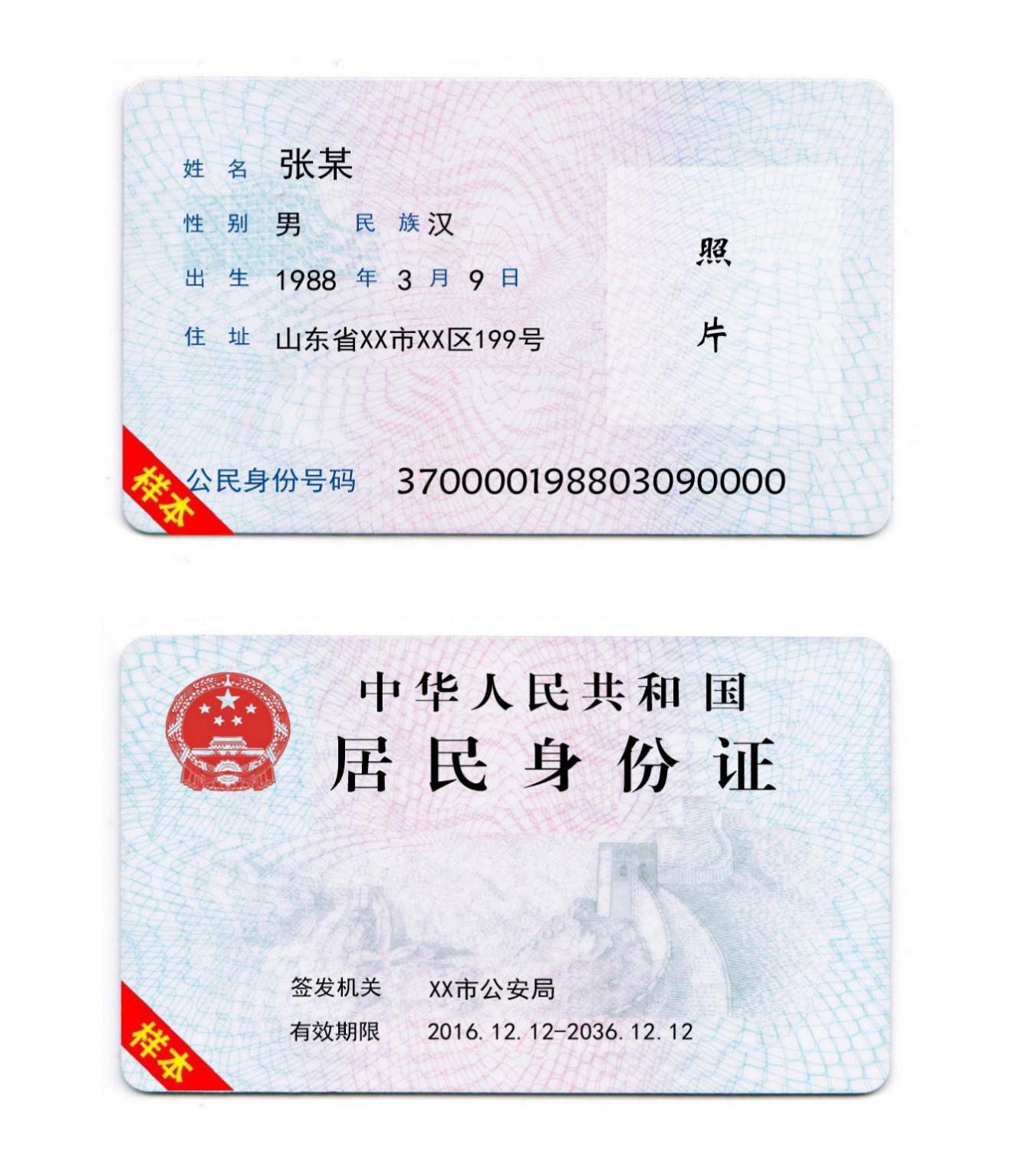 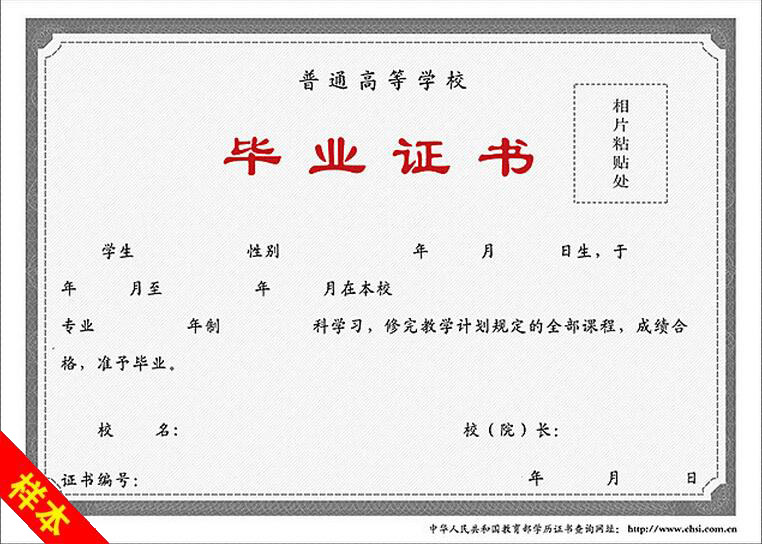 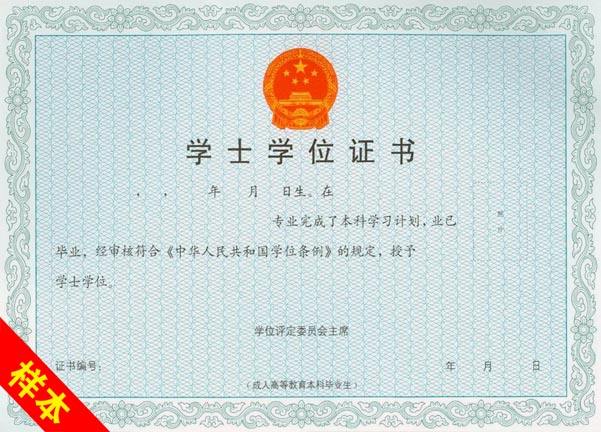 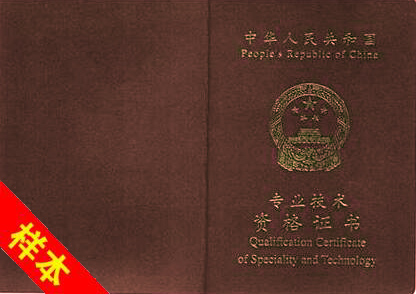 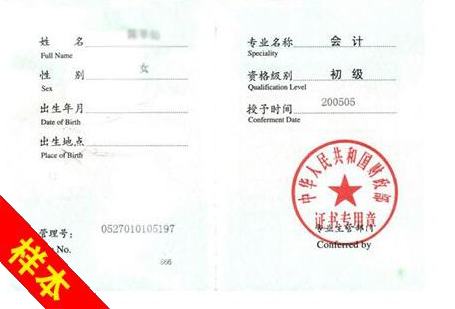 招聘单位招聘岗位人数学历专业年龄区融媒体中心新闻采编岗10全日制本科及以上新闻学、传播学、汉语言文学等相关专业（研究生可为近似专业）年龄35周岁以下(1985年1月1日以后出生)姓 名性别性别农历生日农历生日农历生日政治面貌政治面貌婚姻状况婚姻状况婚姻状况婚姻状况子女状况子女状况子女状况□有      □无     □有      □无     □有      □无     □有      □无     □有      □无     □有      □无     □有      □无     □有      □无     □有      □无     □有      □无     □有      □无     身份证号身份证号身份证号身份证号手机手机电子邮箱电子邮箱电子邮箱电子邮箱微信微信户口所在地户口所在地户口所在地户口所在地民族民族现住址现住址现住址现住址紧急联系人及电话紧急联系人及电话紧急联系人及电话是否考取驾照是否考取驾照是否考取驾照是否考取驾照是否考取驾照是否考取驾照是否考取驾照体 重体 重体 重期望薪金期望薪金期望薪金期望薪金身高身高身高身高健康状况：  健康状况：  健康状况：  健康状况：  □良好   □其他   过往病史：□良好   □其他   过往病史：□良好   □其他   过往病史：□良好   □其他   过往病史：□良好   □其他   过往病史：□良好   □其他   过往病史：□良好   □其他   过往病史：□良好   □其他   过往病史：□良好   □其他   过往病史：□良好   □其他   过往病史：学习及培训（从高中起填写）学习及培训（从高中起填写）时间时间时间时间时间时间时间院校或机构名称院校或机构名称院校或机构名称院校或机构名称院校或机构名称院校或机构名称所学专业所学专业学历/学位学历/学位学历/学位是否全日制学习及培训（从高中起填写）学习及培训（从高中起填写） 年  月  —   年  月 年  月  —   年  月 年  月  —   年  月 年  月  —   年  月 年  月  —   年  月 年  月  —   年  月 年  月  —   年  月学习及培训（从高中起填写）学习及培训（从高中起填写） 年  月  —   年  月 年  月  —   年  月 年  月  —   年  月 年  月  —   年  月 年  月  —   年  月 年  月  —   年  月 年  月  —   年  月学习及培训（从高中起填写）学习及培训（从高中起填写） 年  月  —   年  月 年  月  —   年  月 年  月  —   年  月 年  月  —   年  月 年  月  —   年  月 年  月  —   年  月 年  月  —   年  月工作经历工作经历时间时间时间时间时间时间时间单位名称单位名称单位名称单位名称单位名称单位名称担任职务担任职务薪酬情况薪酬情况薪酬情况离职原因工作经历工作经历年  月  —  年  月年  月  —  年  月年  月  —  年  月年  月  —  年  月年  月  —  年  月年  月  —  年  月年  月  —  年  月工作经历工作经历年  月  —  年  月年  月  —  年  月年  月  —  年  月年  月  —  年  月年  月  —  年  月年  月  —  年  月年  月  —  年  月工作经历工作经历年  月  —  年  月年  月  —  年  月年  月  —  年  月年  月  —  年  月年  月  —  年  月年  月  —  年  月年  月  —  年  月家庭成员及主要社会关系家庭成员及主要社会关系家庭成员及主要社会关系家庭成员及主要社会关系家庭成员及主要社会关系家庭成员及主要社会关系家庭成员及主要社会关系家庭成员及主要社会关系家庭成员及主要社会关系家庭成员及主要社会关系家庭成员及主要社会关系家庭成员及主要社会关系家庭成员及主要社会关系家庭成员及主要社会关系家庭成员及主要社会关系家庭成员及主要社会关系家庭成员及主要社会关系家庭成员及主要社会关系家庭成员及主要社会关系家庭成员及主要社会关系家庭成员及主要社会关系姓名姓名姓名年龄     年龄     与本人关系与本人关系与本人关系与本人关系工作单位工作单位工作单位工作单位工作单位工作单位工作单位职务职务职务联系电话联系电话                                                              本人签字：                                                              本人签字：                                                              本人签字：                                                              本人签字：                                                              本人签字：                                                              本人签字：                                                              本人签字：                                                              本人签字：                                                              本人签字：                                                              本人签字：                                                              本人签字：                                                              本人签字：                                                              本人签字：                                                              本人签字：                                                              本人签字：                                                              本人签字：                                                              本人签字：                                                              本人签字：                                                              本人签字：                                                              本人签字：                                                              本人签字：